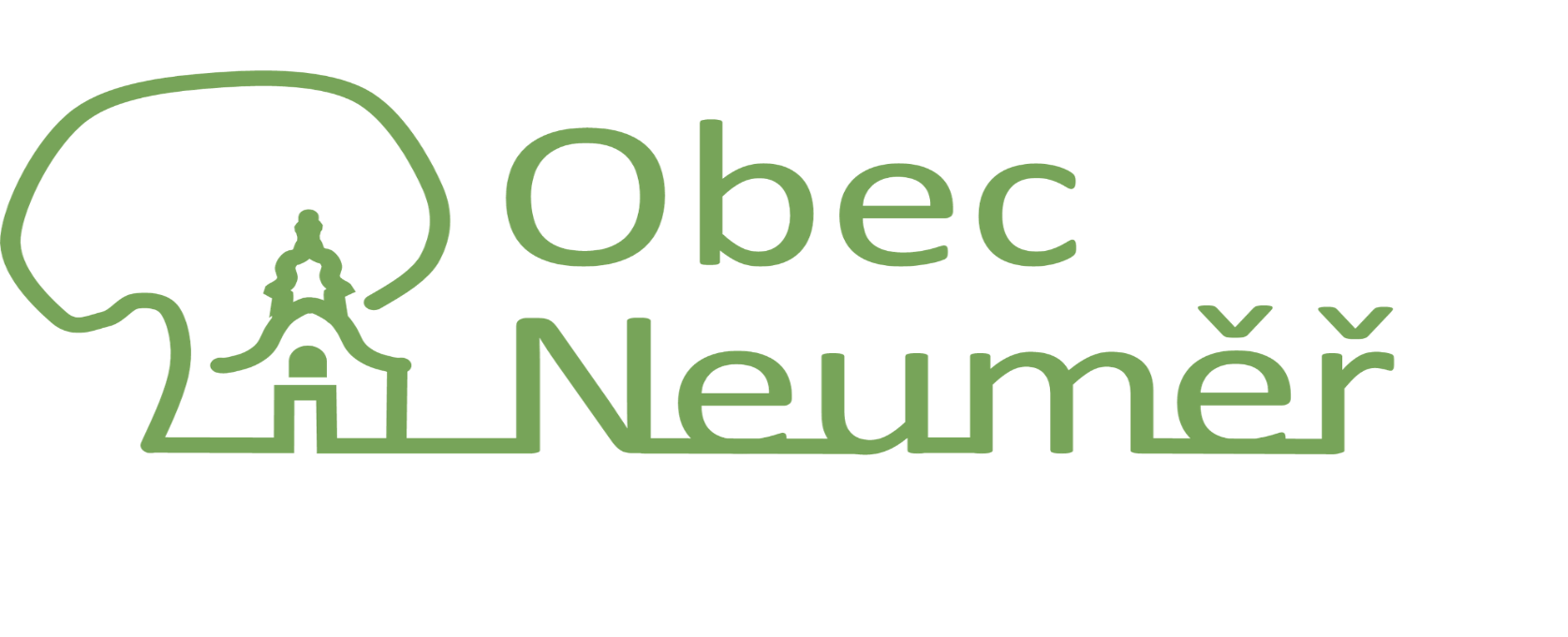                                                                                                                                         a                          Mrákovská čtyřka  zvou na nedělní pouťové posezení u Neuměřské hospody                            v neděli 27.června od 16 hodin                                                                                                                                                     